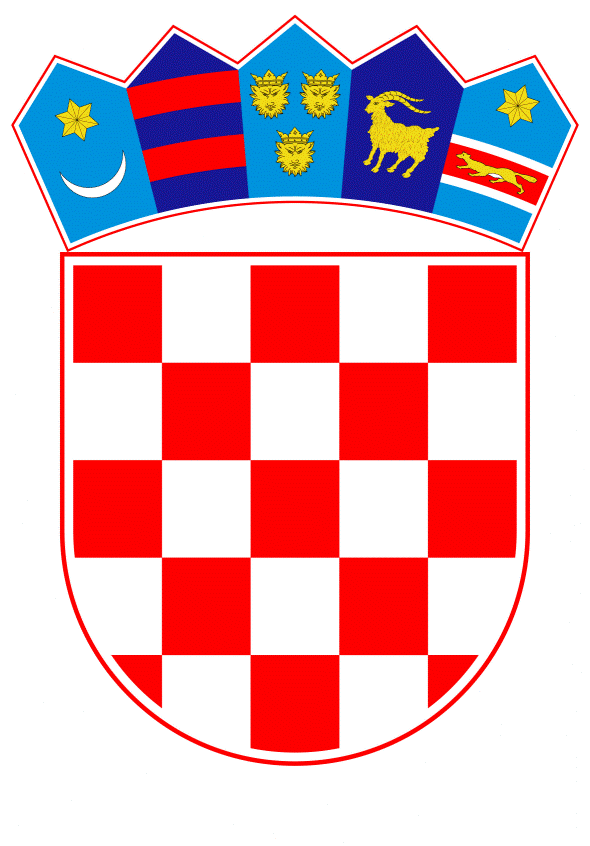 VLADA REPUBLIKE HRVATSKEZagreb, 20. ožujka 2024.______________________________________________________________________________________________________________________________________________________________________________________________________________________________PrijedlogNa temelju članka 8. i članka 31. stavka 2. Zakona o Vladi Republike Hrvatske („Narodne novine“, br. 150/11., 119/14., 93/16., 116/18. i 80/22.) i članaka 5. i 24. Zakona o plaćama u državnoj službi i javnim službama („Narodne novine“, broj 155/23.), Vlada Republike Hrvatske je na sjednici održanoj ____________ 2024. donijela O D L U K Uo produljenju primjene odredbi o materijalnim i nematerijalnim pravima zaposlenika u javnim službama ostvarenih temeljem granskih kolektivnih ugovoraI.Sva materijalna i nematerijalna prava koja su zaposlenici u ustanovama socijalne skrbi, kulture, osnovnoškolskim ustanovama, srednjoškolskim ustanovama, ustanovama u sustavu zdravstva i zdravstvenog osiguranja te ustanovama u sustavu znanosti i visokog obrazovanja, a na koje se primjenjuje Temeljni kolektivni ugovor za zaposlenike u javnim službama („Narodne novine“, broj 29/24.), ostvarili iz rada i po osnovi rada na temelju: Kolektivnog ugovora za djelatnost socijalne skrbi („Narodne novine“, br. 61/18. i 3/19. - ispravak), osim prava sadržanih u:članku 23. stavku 1. podstavku d) točkama 1. do 4. članku 31. stavku 2., i to samo u slučaju kada zaposlenik kojem je ugovor o radu otkazan zbog odbijanja potpisivanja novog ugovora ili njegovih izmjena, koji su zaposleniku ponuđeni radi usklađivanja sa Zakonom o plaćama u državnoj službi i javnim službama („Narodne novine“, broj 155/23.) i Uredbom o nazivima radnih mjesta, uvjetima za raspored i koeficijentima za obračun plaće u javnim službama („Narodne novine“, broj 22/24.)članku 51. stavcima 1., 2., 3. i 5.članku 53. stavku 12.članku 54. Granskog kolektivnog ugovora za zaposlenike u ustanovama kulture koje se financiraju iz državnog proračuna („Narodne novine“, broj 46/18.), osim prava sadržanih u:članku 13. stavcima 1., 3., 4. i 5.članku 15. stavku 2.članku 17. stavcima 2. do 5. članku 18. Kolektivnog ugovora za zaposlenike u osnovnoškolskim ustanovama („Narodne novine“, broj 51/18.), osim prava sadržanih u:članku 10.  članku 11. stavku 2. članku 37. stavku 2., i to samo u slučaju kada zaposlenik kojem je ugovor o radu otkazan zbog odbijanja potpisivanja novog ugovora ili njegovih izmjena, koji su zaposleniku ponuđeni radi usklađivanja sa Zakonom o plaćama u državnoj službi i javnim službama („Narodne novine“, broj 155/23.) i Uredbom o nazivima radnih mjesta, uvjetima za raspored i koeficijentima za obračun plaće u javnim službama („Narodne novine“, broj 22/24.) Kolektivnog ugovora za zaposlenike u srednjoškolskim ustanovama („Narodne novine“, broj 51/18.), osim prava sadržanih u:članku 16. stavcima 1. do 4.članku 17. članku 19. stavku 2. Kolektivnog ugovora za djelatnost zdravstva i zdravstvenog osiguranja („Narodne novine“, br. 29/18., 35/19., 78/19., 92/19., 56/20. i 3/23.), osim prava sadržanih u:članku 45. članku 46. članku 55. članku 56. članku 57. članku 58 članku 58.a Kolektivnog ugovora za znanost i visoko obrazovanje („Narodne novine“, br. 9/19. i 52/20.) i Dodatka I. („Narodne novine“, broj 9/19.), osim prava sadržanih u:članku 30. članku 90.,i dalje će se priznavati i primjenjivati u istoj visini i opsegu, počevši od 1. ožujka 2024.II.Dani godišnjeg odmora koji su prema kriterijima za određivanje ukupnog broja dana godišnjeg odmora zaposlenici ostvarili s osnova uvjeta rada odnosno s osnova posebnih uvjeta rada, priznaju se u istom broju u kojem su bili utvrđeni u granskim kolektivnim ugovorima.III.Prava iz točaka I. i II. ove Odluke priznaju se i primjenjuju na zaposlenike u javnim službama do sklapanja granskog kolektivnog ugovora koji se primjenjuje na zaposlenika.IV.Ova Odluka stupa na snagu prvoga dana od dana objave u „Narodnim novinama“, a važi do sklapanja novih granskih kolektivnih ugovora kojima se utvrđuju prava i obveze iz rada i po osnovi rada zaposlenika iz točke I. ove Odluke. KLASA:	URBROJ:	Zagreb,		PREDSJEDNIK	mr. sc. Andrej PlenkovićO B R A Z L O Ž E N J EIstekom važenja Kolektivnog ugovora za djelatnost socijalne skrbi („Narodne novine“, br. 61/18. i 3/19. - ispravak), Granskog kolektivnog ugovora za zaposlenike u ustanovama kulture koje se financiraju iz državnog proračuna („Narodne novine“, broj 46/18.), Kolektivnog ugovora za zaposlenike u osnovnoškolskim ustanovama („Narodne novine“, br. 51/18. i 122/19.), Kolektivnog ugovora za zaposlenike u srednjoškolskim ustanovama („Narodne novine“, br. 51/18. i 122/19.), Kolektivnog ugovora za djelatnost zdravstva i zdravstvenog osiguranja („Narodne novine“, br. 29/18., 35/19., 78/19., 92/19., 56/20. i 3/23.) te Kolektivnog ugovora za znanost i visoko obrazovanje („Narodne novine“, br. 9/19., 122/19. i 52/20.) i Dodatka I. („Narodne novine“, broj 9/19.), na temelju odredbe članka 199. Zakona o radu („Narodne novine“, br. 93/14, 127/17, 98/19, 151/22, 64/23 - Odluka Ustavnog suda Republike Hrvatske), pravna pravila istih produženo su se primjenjivala još tri mjeseca nakon isteka roka na koji su isti bili sklopljeni.Nakon prestanka produžene primjene granskih kolektivnih ugovora, a kako bi se omogućila daljnja primjena prava iz granskih kolektivnih ugovora, Vlada Republike Hrvatske Odlukom je osigurala daljnju primjenu materijalnih i nematerijalnih prava ugovorenih u granskim kolektivnim ugovorima na zaposlenike u navedenim javnim službama. Donesene su sljedeće odluke: Odluka o isplati materijalnih i nematerijalnih prava te drugih naknada za zaposlenike u djelatnosti socijalne skrbi („Narodne novine“, broj 60/22.), Odluka o isplati materijalnih i nematerijalnih prava te drugih naknada za zaposlenike u ustanovama kulture („Narodne novine“, broj 60/22.), Odluka o isplati materijalnih i nematerijalnih prava te drugih naknada za zaposlenike u osnovnoškolskim ustanovama („Narodne novine“, broj 60/22.), Odluka o isplati materijalnih i nematerijalnih prava te drugih naknada za zaposlenike u srednjoškolskim ustanovama („Narodne novine“, broj 60/22.), Odluka o primjeni prava iz Kolektivnog ugovora za djelatnost zdravstva i zdravstvenog osiguranja nakon isteka produžene primjene za zaposlenike u sustavu zdravstva („Narodne novine“, broj 68/23.) i Odluka o isplati materijalnih i nematerijalnih prava te drugih naknada za zaposlenike u ustanovama iz sustava visokog obrazovanja i znanosti („Narodne novine“, broj 22/23.), sve sa važenjem do stupanja na snagu posebnog propisa kojim će se urediti plaće zaposlenih u državnoj službi i javnim službama.Stupanjem na snagu Zakona o plaćama u državnoj službi i javnim službama („Narodne novine“, broj 155/23., u daljnjem tekstu: Zakon), 1. siječnja 2024., sve navedene odluke su prestale važiti.Slijedom navedenoga, Vlada Republike Hrvatske je jedinstvenom Odlukom o isplati materijalnih i nematerijalnih prava te drugih naknada za zaposlenike ostvarenih iz rada i po osnovi rada temeljem granskih kolektivnih ugovora („Narodne novine“, broj 10/24., u daljnjem tekstu: Odluka), osigurala nastavnu primjenu materijalnih i nematerijalnih prava iz svih granskih kolektivnih ugovora do 1. ožujka 2024., kada su na snagu stupile nove uredbe kojima su propisani koeficijenti za obračun plaće u javnim službama.Budući se prilikom propisivanja visine koeficijenata za obračun plaće Uredbom o nazivima radnih mjesta, uvjetima za raspored i koeficijentima za obračun plaće u javnim službama („Narodne novine“, broj 22/24., u daljnjem tekstu: Uredba) u obzir uzela velika većina dodataka iz granskih kolektivnih ugovora, iste je potrebno isključiti iz daljnje primjene.Kako su granskim kolektivnim ugovorima ugovorena i druga materijalna i nematerijalna prava, ovim Prijedlogom odluke se omogućuje nastavak primjene istih, ako nisu u suprotnosti sa Zakonom i Uredbom. Slijedom navedenoga, predlaže se da ova odluka stupi na snagu danom isteka važenja prethodne Odluke, odnosno 1. ožujka 2024. te da važi i primjenjuje se sve do sklapanja novih granskih kolektivnih ugovora. Pritom će se ista prestati primjenjivati na zaposlenike u pojedinom području/djelatnosti javne službe od trenutka stupanja na snagu sklapanja granskog kolektivnog ugovora koji se na njih primjenjuje.Financijska sredstva za provedbu ove odluke planirana su i osigurana u Državnom proračunu Republike Hrvatske.Predlagatelj:Ministarstvo rada, mirovinskoga sustava, obitelji i socijalne politike Predmet:Prijedlog odluke o produljenju primjene odredbi o materijalnim i nematerijalnim pravima zaposlenika u javnim službama ostvarenih temeljem granskih kolektivnih ugovora